Технические характеристики (техническое задание)Бидистиллятор электрический БЭ-2производства ООО ПФ «Ливам»НазначениеВнешний видПроизводство дистиллированной и бидистиллированной воды в аптеках, больницах, лабораториях и других учреждениях, а также для очистки питьевой воды от радионуклидов и использования дистиллята в питьевых целях после его минерализации.Качество исходной воды, поступающей в аквадистиллятор, должно соответствовать требованиям СанПиН 1.2.3685-21 при содержании аммиака не более 0,2 мг/л. Давление исходной воды должно быть в пределах от 0,1 до 0,4 МПа.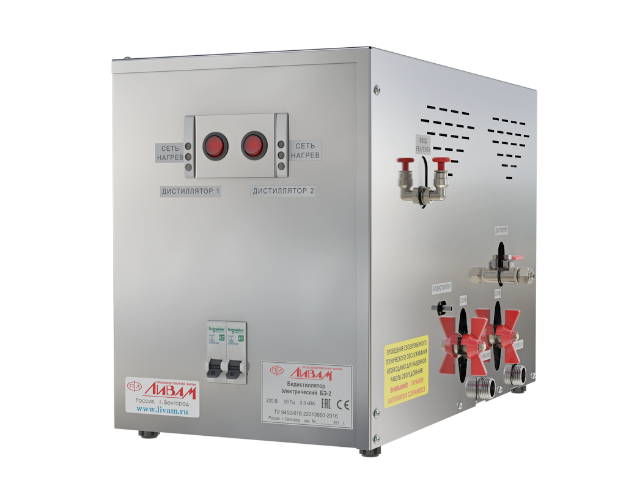 Технические характеристикиТехнические характеристикиКачество производимой водыГОСТ Р 58144-2018 «Вода дистиллированная»,ФС.2.2.0019 «Вода для инъекций»Электропроводность производимой воды, мкСм/см- бидистиллят: 1,0-1,2- дистиллят: не более 5,0Температура производимой воды, °С- дистиллят: от 70 до 85- бидистиллят: не более 40Производительность, л/ч- дистиллят: 2,6 (-10%)- бидистиллят: 2,0 (-10%)Род тока, частота, напряжениепеременный однофазный, 50 Гц, 220 В (±10 %)Потребляемая мощность, кВАв режиме получения:- дистиллята: 2,0- бидистиллята: 3,3Расход исходной воды, л/ч (при t воды от 10 °С до 12 °С при давлении от 0,2 до 0,4 МПа)в режиме получения:- дистиллята: 20- бидистиллята: 44Габаритные размеры (Д×Ш×В), мм470×280×300ИсполнениеНастольное с регулируемыми опорами. Возможно крепление на стену.Масса, кг14,5Гарантийный срок эксплуатации, месяцев с даты продажи12Нагревательные элементы1-я ступень дистилляции: ТЭН 2,0 кВт 220В (нержавеющая сталь) – 1 шт. 2-я ступень дистилляции: ТЭН 1,3 кВт 220В (нержавеющая сталь) – 1 шт.Коэффициент очистки воды от радионуклидов,  не менее4000Срок службы, летне менее 8ОсобенностиОсобенности- Узлы и детали, соприкасающиеся с паром, дистиллированной и бидистиллированной водой, изготовлены из нержавеющей стали 12Х18Н10Т и других материалов, не влияющих на качество производимой воды.- Низкий удельный расход электроэнергии – 1,65 кВт на 1 л бидистиллированной воды.- Низкий уровень расхода воды на охлаждение – 22 л на 1 л бидистиллированной воды.- Встроенный блок управления.- Запасные ТЭНы, шланг подвода исходной воды и трубка слива дистиллята в комплекте.- Возможность добавления реагентов в камеру испарения 2-й ступени дистилляции для осуществления вторичной перегонки дистиллята в их присутствии. Реагенты должны быть инертными к нержавеющей стали и поливинилхлоридному пластику.- Защитные панели предохраняют персонал от контакта с горячими узлами и имеют декоративное значение.- Автоматическое отключение электронагревателей при прекращении подачи воды и понижении уровня воды в камерах испарения ниже допустимого.- Автоматическое поддержание количества воды в аквадистилляторе, идущей на испарение.